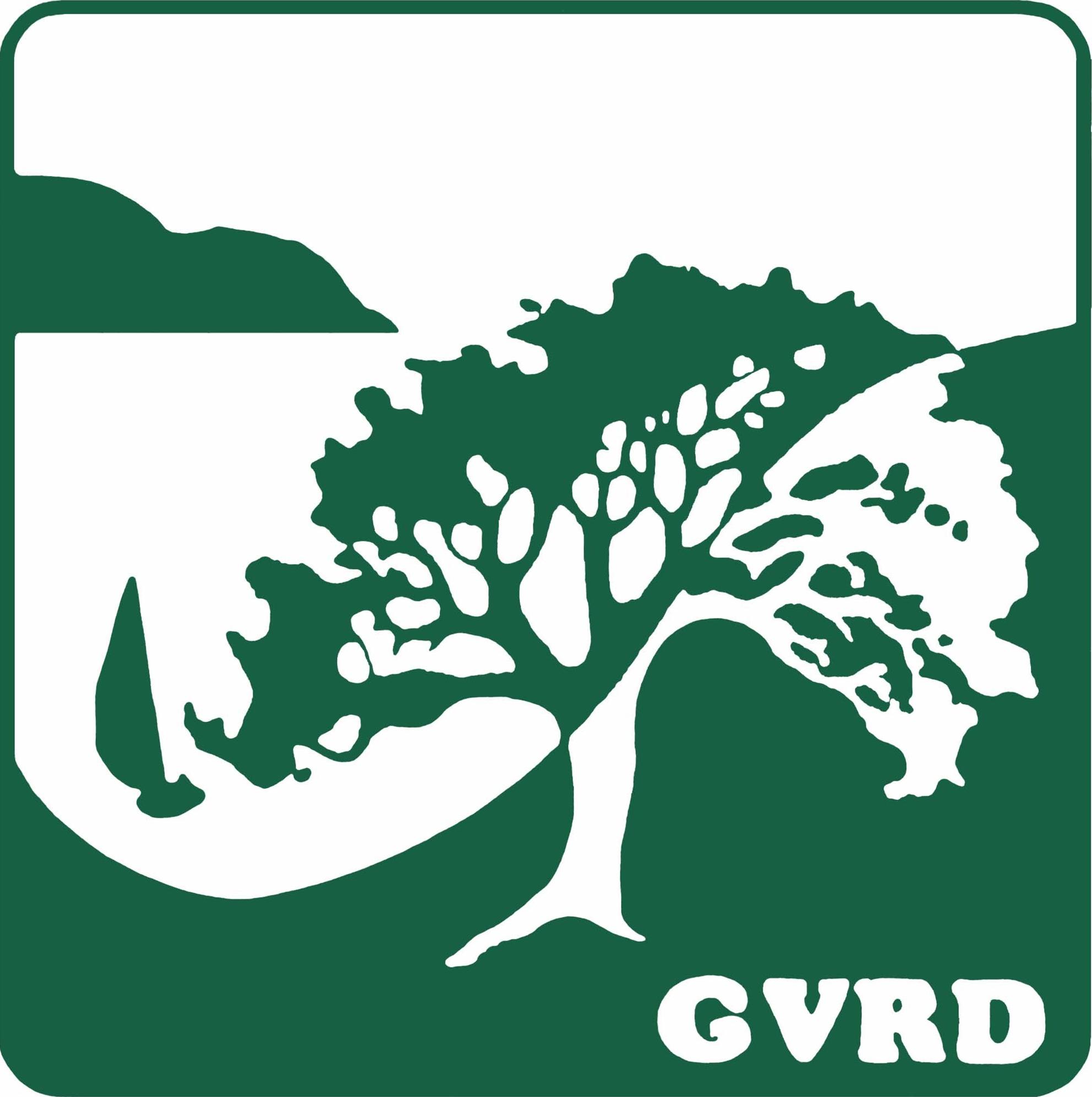 Greater Vallejo Recreation District Board of DirectorsSPECIAL MEETING AGENDAApril 29, 20216:30 p.m.Due to Solano County and the State of California’s shelter in place orders our Board Meeting will be held remotely via Zoom Meetings (The Zoom platform is ADA compliant) The public may attend and make a public comment by visiting: https://zoom.us/j/622641170 You may also call in at +1 669 900 9128 US - Meeting ID: 622 641 170At the beginning of the remote meeting the Board Clerk will ask if anyone wishes to comment on either a specific agenda item or an item not on the agenda but within the jurisdiction of the board. If you need assistance or have questions, please call Kimberly Pierson at 707-648-4604.Call to OrderPledge of AllegianceRoll CallApproval of AgendaPublic Comment:Members of the public may speak on any item not on the agenda but within the jurisdiction of the Board. Items on the agenda can be addressed at the time the matter is taken up. Each speaker is limited to 3 minutes and a spokesperson for an organization is limited to 5 minutes.New Business:Board Member Appointments to the Schools and Youth Task Force2021-22 Preliminary Budget Review (Harman)Announcements and Comments from Board Members:Meeting Adjourn:       Next meeting: May 13, 2021